Dokumentacija v zvezi z oddajo javnega naročila(V nadaljevanju: Razpisna dokumentacija) ODPRTI POSTOPEK(vrsta postopka)ZA»Vzdrževanje in nadgradnja programske opreme za delovanje raziskovalno-razvojne opreme« (predmet)JN11/17  (interna referenčna številka javnega naročila)KAZALOPovabilo k oddaji ponudbe Navodila ponudnikom za izdelavo ponudbe Tehnične specifikacijePodatki o ponudniku - obrazec 1Podatki o vodilnem partnerju v skupni ponudbi – OBRAZEC 1.1Izvedba javnega naročila s podizvajalci/brez podizvajalcev – obrazec 2Ponudba – obrazec 3Obrazci za ugotavljanje sposobnosti ponudnika – obrazci 4.1. - 4.10.OBRAZEC 4.1  – Izjava za pridobitev osebnih podatkov iz uradnih evidencOBRAZEC 4.2  – Zahteva podizvajalca za neposredno plačilo in soglasjeOBRAZEC 4.3  – Seznam referencOBRAZEC 4.4 – Izjava referenčnega naročnikaOBRAZEC 4.5 – Izjava o zagotavljanju tehničnih zmogljivosti ter odzivnem časuOBRAZEC 4.6 – Izjava o cenikuOBRAZEC 4.7 – Izjava o povečnem obsegu delaOBRAZEC 4.8 – Izjava o sposobnosti izvajalcaOBRAZEC 4.9 – Lastna izjava  - garancija za dobro izvedbo pogodbenih obveznostiOBRAZEC 4.10 – Vzorec bančna garancija za dobro izvedbo pogodbenih obveznosti7. Vzorec pogodbe – OBRAZEC 5POVABILO K ODDAJI PONUDBE Naročnik Institut »Jožef Stefan«, Jamova cesta 39, 1000 Ljubljana, davčna številka SI55560822, matična številka 5051606, transakcijski račun: 01100-6030344242 pri UJP Ljubljana, je na Portalu javnih naročil dne,     .2017, pod številko objave                   , objavil obvestilo o javnem naročilu (v nadaljevanju javni razpis), predmet razpisa: »VZDRŽEVANJE IN NADGRADNJA PROGRAMSKE OPREME ZA DELOVANJE RAZISKOVALNO-RAZVOJNE OPREME«, po odprtem postopku v skladu s 40. členom Zakona o javnem naročanju (Uradni list RS, št. 91/2015; v nadaljevanju ZJN-3). Vabimo Vas, da podate Vašo ponudbo na ta javni razpis v skladu z navodili za izdelavo ponudbe.Ponudbe morajo biti v celoti pripravljene v skladu z razpisno dokumentacijo ter izpolnjevati vse pogoje za udeležbo na tem javnem razpisu. Pred potekom roka za oddajo ponudb lahko naročnik dopolni razpisno dokumentacijo. Vse spremembe in dopolnitve razpisne dokumentacije bo naročnik podal najkasneje šest dni pred rokom za oddajo ponudb. Vsaka taka dopolnitev bo sestavni del razpisne dokumentacije in bo posredovana preko Portala javnih naročil. Naročnik bo po potrebi podaljšal rok za oddajo ponudb, da bo ponudnikom omogočil upoštevanje dopolnitev. S premaknitvijo roka za oddajo ponudb se pravice in obveznosti naročnika in ponudnikov vežejo na nove roke, ki posledično izhajajo iz podaljšanega roka za oddajo ponudb.NAVODILA ponudnikom za izdelavo ponudbe2.1 naročnikInstitut »Jožef Stefan«, Jamova cesta 39, 1000 Ljubljana2.2 OZNAKA IN PREDMET JAVNEGA NAROČILAInterna referenčna številka javnega naročila: JN11/17	Predmet: »»Vzdrževanje in nadgradnja programske opreme za delovanje raziskovalno-razvojne opreme«2.3 Izvajanje razpisaZa oddajo predmetnega naročila se v skladu s 40. členom Zakona o javnem naročanju izvede odprti postopek. Naročnik bo na podlagi v nadaljevanju navedenih pogojev in meril izbral ponudnika, s katerim bo sklenil pogodbo. 2.4 dOSTOP DO Dokumentacija v zvezi z oddajo javnega naročilaDokumentacija v zvezi z oddajo javnega naročila (v nadaljevanju: Razpisna dokumentacija) je dosegljiva na internetnem naslovu: http://www.ijs.si/ijsw/Objave2.5 PRIJAVA NA RAZPISNa razpis se lahko kot ponudnik prijavi vsak gospodarski subjekt, ki je registriran za dejavnost, ki je predmet razpisa.2.6 Jezik ponudbe Postopek javnega naročanja poteka v slovenskem jeziku.  2.7 PRIPRAVA PONUDBEZa pripravo ponudbe ponudnik uporabi podatke, navedene v priloženi specifikaciji. Ponudba mora veljati do 31.12.2017.2.8 SKUPNA PONUDBASkupna ponudba je ponudba, ki jo predloži skupina gospodarskih subjektov, ki mora predložiti pravni akt (sporazum ali pogodbo) o skupni izvedbi javnega naročila v primeru, da bodo izbrani na javnem razpisu. Pravni akt o skupni izvedbi javnega naročila mora natančno opredeliti naloge in odgovornosti posameznih gospodarskih subjektov za izvedbo javnega naročila. Pravni akt o skupni izvedbi javnega naročila mora tudi opredeliti nosilca posla, ki skupino gospodarskih subjektov zastopa. V tem primeru naročnik v skladu s 3. odstavkom 81. člena ZJN-3 zahteva, da so navedeni subjekti v pravnem aktu skupaj solidarno in vsak posebej odgovorni za izvedbo javnega naročila. Zgoraj navedeni pravni akt stopi v veljavo v primeru, če bo skupina gospodarskih subjektov izbrana kot najugodnejši ponudnik.V primeru, da skupina gospodarskih subjektov predloži skupno ponudbo, bo naročnik izpolnjevanje pogojev za sodelovanje ugotavljal za vsakega gospodarskega subjekta posebej (izpolnjevati mora vse pogoje pod točko 2.11) in  prvo točko pogoja 2.12.1 POKLICNA SPOSOBNOST PONUDNIKA, izpolnjevanje ostalih pogojev pa za vse gospodarske subjekte skupaj. 2.9 Ponudba s podizvajalciZa podizvajalsko razmerje gre v primerih, ko glavni izvajalec del ali celoto javnega naročila s pogodbo odda v izvajanje drugi osebi, to je podizvajalcu. Definicija podizvajalca je podana v točki 1, 94. člena ZJN-3. Ponudnik lahko v celoti sam izvede predmetno javno naročilo ali pa ga izvede s podizvajalci. V primeru izvedbe javnega naročila s podizvajalci, je potrebno v ponudbi:   navesti vse podizvajalce (vsak podizvajalec posebaj mora izpolnjevati vse pogoje    pod točko 2.11) ter vsak del javnega naročila, ki ga namerava oddati v podizvajanje,    kontaktne podatke in zakonite zastopnike predlaganih podizvajalcev,   izpolnjene ESPD obrazce teh podizvajalcev ter   priložiti zahtevo podizvajalca za neposredno plačilo, če podizvajalec to zahteva.Glavni izvajalec bo moral med izvajanjem javnega naročila naročnika obvestiti o morebitnih spremembah informacij iz prejšnjega odstavka in poslati informacije o novih podizvajalcih, ki jih namerava naknadno vključiti v izvajanje del, in sicer najkasneje v petih dneh po spremembi. V primeru vključitve novih podizvajalcev mora glavni izvajalec skupaj z obvestilom posredovati tudi podatke in dokumente iz druge, tretje in četrte alineje prejšnjega odstavka ter izpolnjevati izpolnjevati vse pogoje pod točko 2.11.Naročnik bo zavrnil vsakega podizvajalca, če zanj obstajajo razlogi za izključitev iz prvega, drugega ali četrtega odstavka 75. člena ZJN-3, razen v primeru iz tretjega odstavka 75. člena ZJN-3, lahko pa zavrne vsakega podizvajalca tudi, če zanj obstajajo razlogi za izključitev iz šestega odstavka 75. člena ZJN-3. Naročnik bo zavrnil predlog za zamenjavo podizvajalca oziroma vključitev novega podizvajalca tudi, če bo to vplivalo na nemoteno izvajanje ali dokončanje del in če novi podizvajalec ne izpolnjuje pogojev, ki jih je postavil naročnik v dokumentaciji v zvezi z oddajo javnega naročila. Naročnik bo o morebitni zavrnitvi novega podizvajalca obvestiti glavnega izvajalca najpozneje v desetih dneh od prejema predloga.V primeru, da podizvajalec v skladu in na način, določen v drugem in tretjem odstavku 94. člena ZJN-3, zahteva neposredno plačilo, se šteje, da je neposredno plačilo podizvajalcu obvezno v skladu s tem zakonom in obveznost zavezuje naročnika in glavnega izvajalca. Kadar namerava ponudnik izvesti javno naročilo s podizvajalcem, ki zahteva neposredno plačilo v skladu s tem členom, mora:   glavni izvajalec v pogodbi pooblastiti naročnika, da na podlagi potrjenega računa oziroma situacije s strani glavnega izvajalca neposredno plačuje podizvajalcu,   podizvajalec predložiti soglasje, na podlagi katerega naročnik namesto ponudnika poravna podizvajalčevo terjatev do ponudnika,   glavni izvajalec svojemu računu ali situaciji priložiti račun ali situacijo podizvajalca, ki ga je predhodno potrdil.Če neposredno plačilo podizvajalcu ni obvezno, bo naročnik od glavnega izvajalca zahteval, da mu najpozneje v 60 dneh od plačila končnega računa oziroma situacije pošlje svojo pisno izjavo in pisno izjavo podizvajalca, da je podizvajalec prejel plačilo za izvedene gradnje ali storitve oziroma dobavljeno blago, neposredno povezano s predmetom javnega naročila.Če glavni izvajalec ne ravna v skladu s 94. členom ZJN-3, naročnik Državni revizijski komisiji poda predlog za uvedbo postopka o prekršku iz 2. točke prvega odstavka 112. člena ZJN-3.V primeru, da ponudnik nastopa s podizvajalci ponudnik predloži Pooblastilo za neposredno plačilo (OBRAZEC 4.2) oziroma izjavi, da v ponudbi NE nastopa s podizvajalci (OBRAZEC 2).2.10 DOPUSTNA PONUDBAje ponudba, ki jo predloži ponudnik, za katerega ne obstajajo razlogi za izključitev in ki izpolnjuje pogoje za sodelovanje, njegova ponudba ustreza potrebam in zahtevam naročnika, določenim v tehničnih specifikacijah in v dokumentaciji v zvezi z oddajo javnega naročila, je prispela pravočasno, pri njej ni dokazano nedovoljeno dogovarjanje ali korupcija, naročnik je ni ocenil za neobičajno nizko in cena ne presega zagotovljenih sredstev naročnika;Ponudnik mora ponudbo predložiti in zložiti po naslednjem vrstnem redu:obrazec 1 – Podatki o ponudniku OBRAZEC 2 – Izvedba javnega naročila s podizvajalci/brez podizvajalcevOBRAZEC 3 – Ponudba obrazci za ugotavljanje sposobnosti ponudnika – obrazec 4.1 do 4.10 s priloženimi dokazili za izpolnjevanje pogojevizpolnjen, na vsaki strani parafiran in podpisan vzorec pogodbe – obrazec 5 V primeru, da bo ponudnik pri izvedbi javnega naročila posloval s skupino pogodbenih partnerjev ali s podizvajalci, mora v ponudbi predložiti:OBRAZEC 1.1 – Podatki o vodilnem partnerju v skupni ponudbiPravni akt (pogodbo) o skupni izvedbi javnega naročila  OBRAZEC 2 – Izvedba javnega naročila s podizvajalci/brez podizvajalcevOBRAZEC 3 – Ponudba obrazci za ugotavljanje sposobnosti ponudnika – obrazci 4.1 do 4.10 s priloženimi dokazili za izpolnjevanje pogojev tudi za partnerje in podizvajalceobrazec 5 – izpolnjen, na vsaki strani parafiran in podpisan vzorec pogodbe Dokumenti morajo biti zloženi po navedenem vrstnem redu (lahko so fotokopije), zvezani z vrvico v celoto in zapečateni tako, da posameznih listov oziroma prilog ni možno naknadno vložiti, odstraniti ali zamenjati. Predloženi izpolnjeni obrazci naj bodo podpisani in opremljeni z žigom. Celotna dokumentacija mora biti tiskana in podpisana od osebe, ki ima pravico zastopanja ponudnika.V skladu z 6. odstavkom 14. člena Zakona o integriteti in preprečevanju korupcije (Uradni list RS št. 45/10, 26/11 in 43/11; ZIntPK), je dolžan izbrani ponudnik na poziv naročnika Institut “Jožef Stefan”, le-temu, pred podpisom pogodbe, predložiti izjavo ali podatke o udeležbi fizičnih in pravnih oseb v lastništvu izbranega ponudnika, vključno z udeležbo tihih družbenikov ter o gospodarskih subjektih za katere se glede na določbe zakona, ki ureja gospodarske družbe šteje, da so povezane družbe z izbranim ponudnikom. Če bo ponudnik predložil lažno izjavo oziroma bo dal neresničnih podatkov o navedenih dejstvih, bo to imelo za posledico ničnost pogodbe.V skladu s 6.točko 91. člena ZJN-3 mora ponudnik v 8 dneh po prejemu poziva posredovati podatke o:svojih ustanoviteljih, družbenikih, vključno s tihimi družbeniki, delničarjih, komanditnih ali drugih lastnikih in podatke o lastniških deležih navedenih oseb;gospodarskih subjektih, za katere se glede na določbe zakona, ki ureja gospodarske družbe, šteje, da so z njim povezane.Ponudnik, ki odda ponudbo, pod kazensko in moralno odgovornostjo jamči, da so vsi podatki in dokumenti, poslani v ponudbi, resnični, in da fotokopije priloženih listin ustrezajo originalu. V nasprotnem primeru ponudnik naročniku odgovarja za vso škodo, ki mu je nastala.2.11 RAZLOGI ZA IZKLJUČITEV2.12 POGOJI ZA SODELOVANJE2.12.1 POKLICNA SPOSOBNOST PONUDNIKA2.12.2 TEHNIČNA IN STROKOVNA SPOSOBNOSTVedno zadostuje samo 1 izvod dokazila, čeprav je dokazilo navedeno večkrat!Za vse dokumente, ki so lahko tudi fotokopije, lahko naročnik naknadno zahteva originalno dokazilo in ga mora ponudnik prinesti na vpogled v roku 3 dni. Ne glede na zahtevano starost dokumentov morajo le-ti izkazovati pravno relevantno stanje ponudnika na dan oddaje ponudbe glede zahtevanega pogoja. Podatke iz uradnih evidenc bo naročnik na podlagi soglasja ponudnika pridobil sam. Naročnik lahko upošteva podatke iz uradnih evidenc, ki jih je pridobil oz. predložil ponudnik v drugih postopkih javnega naročanja, če izpis iz uradne evidence ni starejši od štirih mesecev. Če država, v kateri ima ponudnik svoj sedež, ne izdaja v razpisni dokumentaciji zahtevanih dokazil oz. dokumentov, lahko ponudnik poda ustrezno zapriseženo izjavo prič ali ponudnika, ki mora biti podana pred pravosodnim ali upravnim organom, notarjem ali pristojnim organom poklicnih ali gospodarskih subjektov v državi, v kateri ima ponudnik svoj sedež.2.13 Postopki in način ocenjevanja ponudbNaročnik bo pred oddajo javnega naročila preveril obstoj in vsebino podatkov oziroma drugih navedb iz ponudbe ponudnika, kateremu se je odločil oddati javno naročilo. Naročnik bo opravil pregled in ocenjevanje ponudb ter javno naročilo oddal na način, kot je opredeljeno v določilih 89. člena ZJN-3.2.14 Cena ponudbeVse cene morajo biti izražene v EUR ter vsebovati vse stroške v zvezi z izvedbo predmeta tega javnega naročila. Končna cena mora vključevati vse elemente, iz katerih je sestavljena. DDV mora biti naveden ločeno.Ponudnik vpiše za vsako pozicijo v predračunu ceno v EUR in sicer največ na dve decimalni mesti. V kolikor ponudnik cene ne vpiše, se šteje, da je nevpisana cena nič (0) EUR. Ponudnik ne sme spreminjati vsebine predračuna. 2.15 MERILA PRI OCENJEVANJU IN VREDNOTENJU PONUDBMerilo za izbor najugodnejšega ponudnika je ekonomsko najugodnejša ponudba, določena na podlagi najnižje ponudbene cene v EUR brez DDV.V primeru, da bosta dva ali več ponudnikov ponudilo enako ekonomsko najugodnejšo ponudbo, bo izbran ponudnik, ki izkazuje večje število referenc za celotno tehnično specifikacijo.2.16 Pojasnila razpisne dokumentacijeNaročnik bo posredoval dodatna pojasnila v zvezi z razpisno dokumentacijo v skladu z ZJN-3. Komunikacija s ponudniki o vprašanjih v zvezi z vsebino naročila in v zvezi s pripravo ponudbe poteka preko portala javnih naročil Uradnega lista RS: www.enarocanje.si. Informacije, ki jih posreduje naročnik na ali preko Portala javnih naročil se skladno z 2. odstavkom 67. člena ZJN-3 štejejo za spremembo, dopolnitev ali pojasnilo v zvezi z oddajo javnega naročila, če iz vsebine informacij izhaja, da se z njimi spreminja ali dopolnjuje ta dokumentacija ali če se s pojasnilom odpravlja dvoumnost navedbe v tej dokumentaciji ali javni objavi.2.17 Roki za pojasnila v zvezi z razpisno dokumentacijoNaročnik bo kot pravočasno zahtevo za pojasnilo razpisne dokumentacije oziroma kakršnokoli drugo vprašanje v zvezi z naročilom štel kot pravočasno, v kolikor bo na portalu javnih naročil zastavljeno najkasneje do vključno 31. 7. 2017 do 10:00. Na zahteve za pojasnila oziroma druga vprašanja v zvezi z naročilom zastavljena po tem roku, naročnik ne bo odgovarjal.2.18 Oddaja IN PREDLOŽITEV ponudbePonudnik v obrazec PRILOGE 1 - PREDLOŽITEV ponudbe vpiše vse zahtevane podatke ter obrazec nalepi na ovojnico, v kateri pošilja ponudbo.Ponudbo je potrebno dostaviti na naslov naročnika: Institut »Jožef Stefan« - VLOŽIŠČE, Jamova cesta 39, 1000 Ljubljana.Za pravočasno dostavljeno ponudbo bo šteta tista ponudba, ki bo dostavljena do vključno          7. 8. 2017 do 10:00 ali poslana po pošti priporočeno s povratnico in bo prispela na naslov naročnika do navedenega roka.2.19 NAČIN OPREMLJANJA IN OZNAČEVANJA PONUDBEPonudbena dokumentacija mora biti natipkana ali napisana z čitljivo in neizbrisljivo pisavo. Vsi dokumenti morajo biti povezani z vrvico in zapečateni, tako, da jih ni mogoče neopazno odvzemati, razen obrazca PRILOGE 1 - PREDLOŽITEV ponudbe, ki ga ponudnik nalepi na ovojnico. V kolikor ponudba ne bo povezana z vrvico, bo naročnik takšno ponudbo zvezal na odpiranju ponudb.Zaželeno je, da ponudnik odda ponudbeno dokumentacijo v registratorju ali mapi širine, ki ustreza ponudbeni dokumentaciji, in sicer tako, da so posamezna poglavja ločena z listi oziroma pregradami na katerih so navedeni ali naslovi posameznih poglavij ali številke posameznih poglavij. V primeru, da bo ponudnik predložil ponudbo v več registratorjih, naj registratorje označi z zaporednimi številkami. V primeru skupne ponudbe ali sodelovanja s podizvajalcem naj ponudnik najprej priloži svoj posamezen dokument, ki je del ponudbene dokumentacije ter takoj za njim dokument drugega ponudnika, ki nastopa v skupni ponudbi oziroma podizvajalca (npr. najprej izjavo zase, nato izjavo za podizvajalca,…).Ponudnik mora ponudbeno dokumentacijo vložiti v ovojnico oziroma glede na obseg ponudbe primerno embalažo. Na ovojnici mora biti obvezno nalepljen izpolnjen obrazec PRILOGE 1 - PREDLOŽITEV ponudbe.2.20 Javno odpiranje ponudbJavno odpiranje ponudb bo izvedla komisija naročnika dne 7. 8. 2017 ob 12:00 na Institutu »Jožef Stefan«, Jamova 39, Ljubljana v sejni sobi glavne stavbe. Prisotni predstavniki ponudnikov morajo pred pričetkom  javnega  odpiranja  ponudb komisiji  izročiti  pisna  pooblastila  za sodelovanje na javnem odpiranju. 2.21 Rok veljavnostI ponudbe	Rok veljavnosti ponudbe  31. 12. 2017.Variantne ponudbe ne bodo upoštevne.2.22 Pravno varstvoPravno varstvo ponudnikov, naročnika in javnega interesa v postopku oddaje predmetnega javnega naročila ureja Zakon o pravnem varstvu v postopkih javnega naročanja (Ur.l.RS. 43/2011, 63/2013, v nadaljevanju ZPVPJN). Zahtevek za revizijo, ki se nanaša na vsebino objave in/ali razpisno dokumentacijo, se vloži v osmih delovnih dneh od dneva objave obvestila o javnem naročilu.Zahteva za pravno varstvo, ki se nanaša na vsebino objave, povabilo k oddaji ponudb ali razpisno dokumentacijo, ni dopustna, če bi lahko vlagatelj ali drug morebitni ponudnik preko portala javnih naročil naročnika opozoril na očitano kršitev, pa te možnosti ni uporabil. Šteje se, da bi vlagatelj ali drug morebitni ponudnik preko portala javnih naročil lahko opozoril na očitano kršitev, če je bilo v postopku javnega naročanja na portalu javnih naročil objavljeno obvestilo o naročilu, na podlagi katerega ponudniki oddajo ponudbe.Takso v višini 3.500 EUR  mora vlagatelj plačati na transakcijski račun Ministrstva za finance, št. SI56 0110 0100 0358 802, odprt pri Banki Slovenije, Slovenska 35, 1505 Ljubljana, Slovenija, SWIFT KODA: BS LJ SI 2X; IBAN: SI56011001000358802 - taksa  za postopek revizije javnega naročanja.Zahtevek za revizijo se vloži pisno neposredno pri naročniku, po pošti priporočeno ali priporočeno s povratnico ali elektronskimi sredstvi, v skladu z prvim odstavkom 24. člena ZPVPJN. Vlagatelj mora kopijo zahtevka za revizijo hkrati posredovati ministrstvu, pristojnemu za javna naročila. 3. TEHNIČNE SPECIFIKACIJE - specifikacija tehničnih potrebPredmet naročila/opis predmeta naročila: »VZDRŽEVANJE IN NADGRADNJA PROGRAMSKE OPREME ZA DELOVANJE RAZISKOVALNO-RAZVOJNE OPREME« ZA OBDOBJE 48 MESECEV – MESEČNA OBVEZNOST ZNAŠA 288 UR (1,6 razpoložljiva človeka na lokaciji naročnika) Vzdrževanje programske opreme zajema:svetovanje in pomoč pri nakupu programske opreme za delovanje raziskovalno razvojne opreme,namestitev in nastavitev programske opreme za delovanje raziskovalno razvojne opreme,poznavanje internetnega sistema, obvezna koordinacija s Centrom za mrežno infrastrukturo IJS (CMI) pri priključevanju raziskovalno razvojne opreme na računalniško omrežje IJS ter pri odpravi morebitnih težav v delovanju mreže,vzdrževanje in servisiranje programske opreme za delovanje raziskovalno razvojne opremepomoč uporabnikom pri namestitvi certifikatov in komponent za elektronsko podpisovanje (SIGEN-CA ipd.),pomoč uporabnikom pri uporabi programske opreme za delovanje raziskovalno razvojne opreme pomoč pri prijavi napak programske opreme za delovanje raziskovalno razvojne opreme,koordinacija z zunanjimi servisnimi izvajalci (predaja in prevzem naprav v popravilo, koordinacija s servisom v garancijskem in v po-garancijskem roku),vzdrževanje programske opreme na mrežnih podatkovnih strežnikih,arhiviranje in restavriranje podatkov,pomoč uporabnikom na daljavo.Vzdrževani operacijski sistemi:DOS,Windows od V 98 dalje,Windows server od V 2003 dalje,Linux Ubuntu od V 10 dalje,Linux SLES, SUSE Linux Enterprise Server,Mac OS od V 9 dalje.Vzdrževani programski paketi in sistemi:Office,Adobe,Corel,MS SharePoint.Vzdrževana strokovna raziskovalna programska oprema za merilne sisteme:LAS AF Leica – optični mikroskop,NI LabViev – električne meritve,Agilent VEE - električne meritve,Unicorn GE – FPLC,GelDoc – sistem za slikanje gelov,Olympus DP Soft –Olympus optični mikroskopi,Olympus Cell^F in Cell^B – Olympus optični mikroskop X71,in X81,PANalytical HighScore + - rentgen PANalytical,Bruker EVA – Bruker rentgen,Bruker Topas - Bruker rentgenDigital Microgprah – Presevni elektronski mikroskop Jeol JEM 2100,Flowing software – Pretočni citometer,NETZSCH – NETZSCH DSC.Komunikacijski protokoli preko serijskih povezav (RS232, RS485, GPIB)Vzdrževana programska orodja za raziskovalce:Crystallographica Search Match,FindIt,Powder X,XpertPro,Matlab,CrystalMaker,IDL,EMS,CellQuest,Roseta Commons.Namestitev, nastavitev, vzdrževanje in upravljanje podatkovnih baz:ICDD PDF-2,PDF4+,web PDF,MS SQL,MS Access.Namestitev, nastavitev in pomoč pri uporabi programskih jezikov:HTML,PHP,XML.Vzdrževanje in upravljanje web strežnikov:Apache,Microsoft IIS.PODATKI O PONUDNIKU OBRAZEC 1Podatki o ponudniku:Na podlagi javnega razpisa, objavljenega na Portalu javnih naročil, dne      , pod številko objave JN     /2017, se prijavljamo na vaš javni razpis in prilagamo našo ponudbeno dokumentacijo v skladu z Navodili za izdelavo ponudbe.Opomba naročnika: Obrazec je potrebno izpolniti in priložiti k ponudbi, če boste delovali samostojno.PODATKI O VODILNEM PARTNERJU V SKUPNI PONUDBI OBRAZEC 1.1Podatki o vodilnem partnerju v skupni ponudbi:Na podlagi javnega razpisa, objavljenega na Portalu javnih naročil, dne       , pod številko objave JN     /2017, se prijavljamo na vaš javni razpis in prilagamo našo ponudbeno dokumentacijo v skladu z Navodili za izdelavo ponudbe.Partner(-ji) v skupni ponudbi in področje dela v skupni ponudbi:Opomba naročnika: Obrazec je potrebno izpolniti in priložiti k ponudbi, če boste delovali s skupno ponudbo.IZVEDBA JAVNEGA NAROČILA S PODIZVAJALCI/BREZ PODIZVAJALCEVOBRAZEC 2Pri izvedbi javnega naročila bomo sodelovali:Ponudnik izpolni tabelo »Del izvedbe javnega naročila, ki ga bo izvedel podizvajalec« za vsakega podizvajalca tolikokrat, kolikor različnih delov izvedbe naročila bo posamezni podizvajalec izvedel.Del izvedbe javnega naročila, ki ga bo izvedel podizvajalecHkrati pa ponudniki za vsakega podizvajalca izpolnijo tudi OBRAZEC 1.Opomba naročnika: Ponudnik ustrezno označi ali bo sodeloval s podizvajalci ali brez podizvajalcev.5. PONUDBA                                                             		OBRAZEC 3		Podatki o ponudniku:                                                                                          Pošiljamo vam naslednjo ponudbo za razpisane storitveV mesečno ceno morajo biti vključene vse storitve navedene v točki 3. TEHNIČNE SPECIFIKACIJE - SPECIFIKACIJA TEHNIČNIH POTREB. * V izračunu cene v EUR brez DDV na mesec upoštevajte, da je v enem mesecu opravljeno 288 ur razpisanih del (1,6 razpoložljiva človeka).** Za pripravo ponudbe se upošteva 2 nujna posega mesečno, vsak po 2 uri.Plačilni pogoji: plačilo računa 30 dni po izstavitvi računa	Veljavnost ponudbe do 31. 12. 20176. OBRAZCI ZA UGOTAVLJANJE SPOSOBNOSTI PONUDNIKAOBRAZEC 4.1IZJAVA ZA PRIDOBITEV OSEBNIH PODATKOV IZ URADNIH EVIDENCIzjavljamo, da soglašamo, da lahko naročnik Institut »Jožef Stefan«, Jamova cesta 39, 1000 Ljubljana, za namene javnega razpisa »VZDRŽEVANJE IN NADGRADNJA PROGRAMSKE OPREME ZA DELOVANJE RAZISKOVALNO-RAZVOJNE OPREME« objavljenega na Portalu javnih naročil, dne      , pod številko objave JN     /2017, pridobi naše osebne podatke o kaznovanju, iz uradnih evidenc državnih organov, organov lokalnih skupnosti ali nosilcev javnega pooblastila za vse osebe, ki so pooblaščene za zastopanje. a)b)Pod kazensko in materialno odgovornostjo izjavljamo, da so zgoraj navedeni podatki točni in resnični. Če se pri naročniku v postopku javnega naročanja pojavi utemeljen sum, da je posamezni ponudnik, ne glede na razvrstitev njegove ponudbe, predložil neresnične izjave ali dokazila, bo naročnik Državni revizijski komisiji podal predlog za uvedbo postopka o prekršku iz 112. člena ZJN-3.Ta izjava je sestavni del in priloga ponudbe, s katero se prijavljamo na razpis, objavljen na Portalu javnih naročil.ZAHTEVA PODIZVAJALCA ZA NEPOSREDNO PLAČILO IN SOGLASJEOBRAZEC  4.2V skladu z 5. odstavkom 94. člena ZJN-3 izjavljamo (ustrezno označite):Podizvajalci, ki podajo pisno zahtevo za neposredna plačila in zgoraj obkrožijo DA, s podpisom te izjave podajajo soglasje, da sme naročnik namesto ponudnika poravnati podizvajalčeve terjatve do ponudnika.Če bo ponudnik izvajal javno naročilo s podizvajalci, mora v ponudbi navesti vse podizvajalce ter vsak del javnega naročila, ki ga namerava oddati v podizvajanje, kontaktne podatke in zakonite zastopnike predlaganih podizvajalcev in izpolniti ESPD obrazec teh podizvajalcev v skladu z 79. členom ZJN-3 ter priložiti zahtevo podizvajalca za neposredno plačilo, če podizvajalec to zahteva.*V primeru, da ponudnik nastopa z večimi podizvajalci, se zahteva ustrezno kopira.SEZNAM REFERENCOBRAZEC  4.3Kot ponudnik izjavljamo, da imamo v zadnjih treh letih (2014, 2015, 2016) naslednje reference s področja razpisane dejavnosti  v EUR brez DDV. V primeru, da ponudnk izkazuje referenco samo iz dela storitev, ki so razpisane, se potrjuje referenca navedene storitve in se eksplicitno navede programska oprema tega dela. Vsota vseh potrdil po posameznih naročnikih (strankah) pa mora obsegati programsko opremo celotne tehnične specifikacije.*Priloga: Potrditev reference - priporočila na obrazcu »Izjava referenčnega naročnika- OBRAZEC 4.4«To potrdilo je sestavni del in priloga prijave na razpis za»VZDRŽEVANJE IN NADGRADNJA PROGRAMSKE OPREME ZA DELOVANJE RAZISKOVALNO-RAZVOJNE OPREME«IZJAVA REFERENČNEGA NAROČNIKAOBRAZEC  4.4Podatki o referenčnem naročniku (potrjevalcu reference):Podatki o ponudniku (prosilcu reference):Pod kazensko in materialno odgovornostjo izjavljamo, da nam je ponudnik/prosilec reference na podlagi pogodbe/naročilnice                 (št. pogodbe/naročilnice) sklenjene z nami kot naročnikom, v času od            do            oziroma dne           , za naše potrebe uspešno kakovostno in količinsko izvedel naslednjo storitev:                                (navedite vrsto dobavljenega blaga) v vrednosti                 EUR brez DDV.V kolikor bi naročnik Institut "Jožef Stefan" želel preveriti izjavo referenčnega naročnika jo lahko preveri pri:                      (ime in priimek) na telefonski številki                 in/ali elektronskem naslovu:                     . NAVODILO: Obrazec se fotokopira za potrebno število izjav.Upoštevale se bodo samo tiste referenčne izjave, ki bodo v celoti izpolnjene in podpisane s strani referenčnega naročnika, za katerega je ponudnik izvedel dobavo blaga in bodo navedena tudi v seznamu referenc na OBRAZCU 4.3.OBRAZEC 4.5IZJAVA O ZAGOTAVLJANJU TEHNIČNIH ZMOGLJIVOSTI TER ODZIVNEM ČASUza »VZDRŽEVANJE IN NADGRADNJA PROGRAMSKE OPREME ZA DELOVANJE RAZISKOVALNO-RAZVOJNE OPREME«Kot ponudnik pod materialno in kazensko odgovornostjo izjavljamo, da zagotavljamo ustrezne tehnične zmogljivosti za kvalitetno izvedbo naročila, skladno z zahtevami iz razpisne dokumentacije, pravili stroke ter določili predpisov in standardov s področja premeta javnega naročila.Zagotavljamo razpoložljivost 1,6 osebe vsak delovni dan med 8:00 in 16:00 na lokaciji naročnika v prostorih, ki jih določi naročnik, zaradi takojšnjega odzivnega časa.Med delovniki od 16:00 do 8:00 naslednjega dne, je odzivni čas 2 uri za nujne posega, za ostale pa 8 ur.Med prazniki, sobotami in nedeljami, je odzivni čas za nujne posege 6 ur, ostali posegi se izvajajo prvi naslednji delovni dan. OBRAZEC 4.6IZJAVA O CENIKUza »VZDRŽEVANJE IN NADGRADNJA PROGRAMSKE OPREME ZA DELOVANJE RAZISKOVALNO-RAZVOJNE OPREME«Kot izvajalec smo seznanjeni, da poleg predračuna, obvezno predložimo cenik za razpisane storitve in zahtevane nujne posege.V primeru, da bo naročnik naročil storitve, ki niso na seznamu razpisanih storitev bo izvajalec o ceni storitve naročnika obvestil pred samo izvedbo storitve.Izvajalec je dolžan v ponudbo vključiti tudi ceno za dva nujna posega mesečno izven delovnega časa, od katerih vsak traja dve uri. Cena za nujne posege se navede ločeno.Posegi, ki bodo opravljeni izven obsega storitev, navedenega v ponudbi, se obračunajo ločeno po ceniku, ki je sestavni del ponudbe.Izvajalec se zavezuje, da se cene  storitev ne spremenijo za čas veljavnosti pogodbe.OBRAZEC 4.7IZJAVA O POVEČANEM OBSEGU DELAza »VZDRŽEVANJE IN NADGRADNJA PROGRAMSKE OPREME ZA DELOVANJE RAZISKOVALNO-RAZVOJNE OPREME«Kot izvajalec smo seznanjeni, da bo ob morebitnem povečanem obsegu dela oziroma pridobljenih novih projektih, naročnik povpraševal po večejm obsegu storitev in bo ravnal v skladu s 95. členom ZJN-3.OBRAZEC 4.8IZJAVA O SPOSOBNOSTI IZVAJALCAza »VZDRŽEVANJE IN NADGRADNJA PROGRAMSKE OPREME ZA DELOVANJE RAZISKOVALNO-RAZVOJNE OPREME«Kot izvajalec smo seznanjeni, da bo naročnik po dveh mesecih po podpisu pogodbe preveril sposobnost izvajalca. Naročnik bo preveril, ali izvajalec izvaja razpisana dela kot so zahtevana v tehničnih specifikacijah. V primeru, da naročnik ugotovi drastična odstopanja in izvajalec kljub opozorilom ne bo spremenil izvajanja, bo naročni prisiljen vnovčiti finančno zavarovanje in prekiniti pogodbo.OBRAZEC 4.9LASTNA IZJAVA PONUDNIKA o pridobitvi in predložitvi finančnega zavarovanja za dobro izvedbo pogodbenih obveznosti naročniku razpisanih del. Ustrezno označite.Podjetje Naslov:  V zvezi z našo prijavo na javni razpis katerega naročnik je Institut “Jožef Stefan”, z oznako za»VZDRŽEVANJE IN NADGRADNJA PROGRAMSKE OPREME ZA DELOVANJE RAZISKOVALNO-RAZVOJNE OPREME«.I Z J A V L J A M O,da bomo v skladu z zahtevami te razpisne dokumentacije (v predpisanem roku in znesku) naročniku tega posla najkasneje v roku 10 dni po sklenitvi pogodbe za izvedbo predmetnih del sposobni izročiti finančno zavarovanje za dobro izvedbo pogodbenih obveznosti, in sicer:v višini 10 % pogodbene vrednosti z DDV z veljavnostjo še 30 dni po preteku roka za dokončanje teh del, vse v skladu z vzorcem bančne garancije iz obrazca 4.10 razpisne dokumentacije.Bančna garancija za dobro izvedbo pogodbenih obveznosti bo brezpogojna, nepreklicna in unovčljiva na prvi pozivOBRAZEC 4.10VZOREC: BANČNA GARANCIJA ZA DOBRO IZVEDBO POGODBENIH OBVEZNOSTIOBRAZEC ZAVAROVANJA ZA DOBRO IZVEDBO POGODBENIH OBVEZNOSTI (po EPGP-758)Glava s podatki o garantu (zavarovalnici/banki) ali SWIFT ključZa:              (vpiše se upravičenca tj. naročnika javnega naročila)Datum:       (vpiše se datum izdaje)VRSTA ZAVAROVANJA:       (vpiše se vrsta zavarovanja: kavcijsko zavarovanje/bančna garancija)ŠTEVILKA:       (vpiše se številka zavarovanja)GARANT:       (vpiše se ime in naslov zavarovalnice/banke v kraju izdaje)NAROČNIK:       (vpiše se ime in naslov naročnika zavarovanja, tj. v postopku javnega naročanja izbranega ponudnika)UPRAVIČENEC:        (vpiše se naročnika javnega naročila)OSNOVNI POSEL: obveznost naročnika zavarovanja iz pogodbe št.       z dne       (vpiše se številko in datum pogodbe o izvedbi javnega naročila, sklenjene na podlagi postopka z oznako XXXXXX) za       (vpiše se predmet javnega naročila)ZNESEK IN VALUTA:       (vpiše se najvišji znesek s številko in besedo ter valuta)LISTINE, KI JIH JE POLEG IZJAVE TREBA PRILOŽITI ZAHTEVI ZA PLAČILO IN SE IZRECNO ZAHTEVAJO V SPODNJEM BESEDILU:       (nobena/navede se listina)JEZIK V ZAHTEVANIH LISTINAH: slovenskiOBLIKA PREDLOŽITVE: v papirni obliki s priporočeno pošto ali katerokoli obliko hitre pošte ali v elektronski obliki po SWIFT sistemu na naslov       (navede se SWIFT naslova garanta)KRAJ PREDLOŽITVE:       (garant vpiše naslov podružnice, kjer se opravi predložitev papirnih listin, ali elektronski naslov za predložitev v elektronski obliki, kot na primer garantov SWIFT naslov) Ne glede na navedeno, se predložitev papirnih listin lahko opravi v katerikoli podružnici garanta na območju Republike Slovenije. DATUM VELJAVNOSTI: DD. MM. LLLL (vpiše se datum zapadlosti zavarovanja)STRANKA, KI JE DOLŽNA PLAČATI STROŠKE:       (vpiše se ime naročnika zavarovanja, tj. v postopku javnega naročanja izbranega ponudnika)Kot garant se s tem zavarovanjem nepreklicno zavezujemo, da bomo upravičencu izplačali katerikoli znesek do višine zneska zavarovanja, ko upravičenec predloži ustrezno zahtevo za plačilo v zgoraj navedeni obliki predložitve, podpisano s strani pooblaščenega(-ih) podpisnika(-ov), skupaj z drugimi listinami, če so zgoraj naštete, ter v vsakem primeru skupaj z izjavo upravičenca, ki je bodisi vključena v samo besedilo zahteve za plačilo bodisi na ločeni podpisani listini, ki je priložena zahtevi za plačilo ali se nanjo sklicuje, in v kateri je navedeno, v kakšnem smislu naročnik zavarovanja ni izpolnil svojih obveznosti iz osnovnega posla.Katerokoli zahtevo za plačilo po tem zavarovanju moramo prejeti na datum veljavnosti zavarovanja ali pred njim v zgoraj navedenem kraju predložitve.Morebitne spore v zvezi s tem zavarovanjem rešuje stvarno pristojno sodišče v Ljubljani po slovenskem pravu.Za to zavarovanje veljajo Enotna pravila za garancije na poziv (EPGP) revizija iz leta 2010, izdana pri MTZ pod št. 758.Ponudnik ponudbi priloži lastno izjavo, da bo pridobil bančno garancijo oziroma drugo obliko finančnega zavarovanja za dobro izvedbo pogodbenih obveznosti v skladu z zgornjim vzorcem.Ponudnik ta vzorec le parafira in žigosa.OBRAZEC 57. Vzorec pogodbe Št. pogodbe:Institut »Jožef Stefan«, Jamova cesta 39, 1000 Ljubljana, ki ga zastopa direktor prof. dr. Jadran Lenarčič (v nadaljevanju: naročnik)davčna številka: SI55560822in(Naziv izbranega ponudnika),(Naslov izbranega ponudnika),ki ga zastopa direktor (Ime in Priimek uradnega zastopnika) (v nadaljevanju: izvajalec)(davčna številka izbranega ponudnika)se dogovorita in skleneta naslednjoPOGODBOUVODNE DOLOČBE1. členPogodbeni stranki ugotavljata, da je naročnik izvedel odprti postopek oddaje javnega naročila za »VZDRŽEVANJE IN NADGRADNJA PROGRAMSKE OPREME ZA DELOVANJE RAZISKOVALNO-RAZVOJNE OPREME« na osnovi določil 40. člena Zakona o javnem naročanju (Uradni list RS, št. 91/2015; v nadaljevanju: ZJN-3) objavljenega na Portalu javnih naročil dne              , št. objave                  . Naročnik je z Odločitvijo o oddaji javnega naročila, z dne      , izbral izvajalca kot najugodnejšega ponudnika za izvedbo javnega naročila, ki je strokovno in tehnično sposoben izvesti naročilo po tej pogodbi.PREDMET POGODBE2. členPredmet te pogodbe, ki se sklepa na podlagi navedenega postopka je  naročilo vzdrževanja in nadgradnja programske opreme za delovanje raziskovalno-razvojne opreme, nameščene na lokaciji naročnika. Natančen opis je prikazan v ponudbeni dokumentaciji, ki je sestavni del te pogodbe.Ponudba izvajalca št.            z dne            je sestavni del te pogodbe.Pogodbena dela bo izvajalec opravljal vsak delovni dan med 8:00 in 16:00 na lokaciji, zaradi takojšnjega odzivnega časa. Med delovniki od 16:00 do 8:00 naslednjega dne, je odzivni čas 2 uri za nujne posega, za ostale pa 8 ur.Med prazniki, sobotami in nedeljami, je odzivni čas za nujne posege 6 ur, ostali posegi se izvajajo prvi  naslednji delovni dan.Izvajalec bo za vsa naročila dosegljiv telefonsko na GSM št.       oziroma e-mail:      CENA3. členPonujena cena za naročilo vzdrževanja in nadgradnja programske opreme za delovanje raziskovalno-razvojne opreme po ponudbi izvajalca znaša ….. EUR za 1,6 izvajalca prisotna na lokaciji naročnika in ….. EUR za nujne posege v obsegu dvakrat mesečno po dve uri vsak, kar skupaj znaša …. EUR.Pogodbeni stranki se dogovorita, da bo naročnik za opravljeno delo plačal izvajalcu mesečni znesek v višini       EUR brez DDV.V primeru, da bo naročnik naročil storitve, ki niso na seznamu razpisanih storitev bo izvajalec o ceni storitve naročnika obvestil pred samo izvedbo storitve in se obračunajo po ločeni ponudbi.Izvajalec se zavezuje, da se cene  storitev ne spremenijo za čas veljavnosti pogodbe.NAČIN PLAČILA4. členIzvajalec bo izstavljal mesečne račune po opravljeni storitvi, naročnik pa je dolžan izvršiti plačilo računa v rok 30 dni od izstavitve na transakcijski račun izvajalca. Rok plačila začne teči naslednji dan po prejemu računa.Stranki sta sporazumni, da mora naročnik v primeru zamude plačati zakonite zamudne obresti.ČAS IZVAJANJA POGODBE5.  členPogodba se sklepa za čas 48 mesecev.OBVEZNOSTI POGODBENIH STRANK6. členIzvajalec se zavezuje opravljati dela strokovno, vestno, kvalitetno s skrbnostjo dobrega strokovnjaka in v skladu z zahtevami naročnika.Izvajalec je dolžan vse podatke in informacije naročnika, s katerimi se bo seznanil v času izvajanja del, čuvati kot poslovno skrivnost in jo brez pisnega soglasja naročnika ne sme posredovati tretji osebi.Izvajalec se zavezuje, da bo pri opravljanju pogodbenih del na sedežu naročnika spoštoval vse njegove predpise in navodila s področja varstva pri delu in uporabljal zaščitna sredstva, kot to zahteva naročnik.Izvajalec se zavezuje, da bo pri izvajanju pogodbenih del z opremo in sredstvi naročnika ravnal skrbno in gospodarno ter pri tem spoštoval navodila in pravila naročnika, ki urejajo ta področja.Naročnik se zavezuje izvajalcu oz. njegovemu podizvajalcu omogočiti nemoteno opravljanje pogodbenih del, ter mu pri tem nuditi vso potrebno strokovno in tehnično podporo.Naročnik se izvajalcu oz. njegovemu podizvajalcu zavezuje zagotoviti primeren prostor, kjer bo opravljal pogodbeno delo ter redno in v roku plačevati opravljena dela po izstavljenih računih.ODŠKODNINSKA ODGOVORNOST IZVAJALCA7. členIzvajalec po tej pogodbi odškodninsko odgovarja  zgolj za škodo, ki bi bila posledica njegove krivde ali nezadostne skrbnosti pri izvajanju del, oziroma zaradi opustitve s to pogodbo prevzetih obveznosti glede načina opravljanja dela.Izvajalec ne odgovarja za škodo, ki bi naročniku nastala zaradi nepravilne uporabe naprav in aparatur.Za škodo, ki bi nastala pri izvajanju del izvajalec odgovarja le v primeru, da je škoda posledica njegovega neposrednega ravnanja in nezadostne skrbnosti.PROTIKORUPCIJSKA KLAVZULA8. členV primeru, da se ugotovi, da je pri izvedbi javnega naročila, na podlagi katerega je sklenjena ta pogodba ali pri izvajanju te pogodbe kdo v imenu ali na račun izvajalca naročniku oz. pri njem zaposlenim osebam, ki so imele odločujoč vpliv na izbiro izvajalca, obljubil, ponudil ali dal kakšno nedovoljeno korist za pridobitev tega posla ali za sklenitev tega posla pod ugodnejšimi pogoji ali za opustitev dolžnega nadzora nad izvajanjem pogodbenih obveznosti ali za drugo ravnanje ali opustitev, s katerim je naročniku povzročena škoda ali je omogočena pridobitev nedovoljene koristi naročniku ali pri njem zaposlenim osebam, je ta pogodba nična.Naročnik bo v primeru ugotovitve o domnevnem obstoju dejanskega stanja iz prvega odstavka tega člena ali obvestila Komisije za preprečevanje korupcije ali drugih organov, glede njegovega domnevnega nastanka, pričel z ugotavljanjem pogojev ničnosti pogodbe iz prejšnjega odstavka tega člena oziroma z drugimi ukrepi v skladu s predpisi Republike Slovenije.SOCIALNA KLAVZULA9. členPogodba preneha veljati, če je naročnik seznanjen, da je pristojni državni organ ali sodišče s pravnomočno odločitvijo ugotovilo kršitev delovne, okoljske ali socialne zakonodaje s strani izvajalca pogodbe o izvedbi javnega naročila ali njegovega podizvajalca.FINANČNO ZAVAROVANJE10. členIzvajalec se zaveže, da bo kot jamstvo za kvalitetno in pravočasno izvršitev del v roku 10 dni po sklenitvi pogodbe predložil naročniku finančno zavarovanje za dobro izvedbo pogodbenih obveznosti v višini 10% pogodbene vrednosti z DDV z veljavnostjo vsaj še trideset (30) dni po izteku pogodbeno določenega roka za dokončanje del, unovčljivo na prvi pisni poziv naročnika.Naročnik bo po dveh mesecih po podpisu pogodbe preveril sposobnost izvajalca. Naročnik bo preveril, ali izvajalec izvaja razpisana dela kot so zahtevana v tehničnih specifikacijah. V primeru, da naročnik ugotovi drastična odstopanja in izvajalec ni upošteval sprotnih opozoril, bo naročnik vnovčil predloženo finančno zavarovanje in prekinil pogodbeno sodelovanje.KONČNE DOLOČBE11. členVse spremembe in dopolnitve te pogodbe bosta pogodbeni stranki določili po doseženem predhodnem sporazumu z aneksi k tej pogodbi.Ta pogodba stopi v veljavo z dnem, ko jo podpišeta obe pogodbeni stranki pod pogojem, da  izvajalec v roku iz 10. člena te pogodbe predloži bančno garancijo za dobro izvedbo pogodbenih obveznosti v višini 10% pogodbene vrednosti brez DDV. Morebitni spori med pogodbenima strankama se bode reševali sporazumno, v nasprotnem primeru je za reševanje sporov pristojno sodišč v Ljubljani.Naročnik lahko pisno takoj razdre to pogodbo, če bo izvajalec ravnal v nasprotju z določbami te pogodbe. Pogodba je napisana v štirih (4) enakih izvodih, od katerih vsaka od pogodbenih strank prejme po dva (2) izvoda.PRILOGA 1: Predložitev ponudbePREDLOŽITEV PONUDBE (Izpolni vložnik ponudbe in nalepi na ovojnico)1.Naročnik mora iz sodelovanja v postopku javnega naročanja izključiti gospodarski subjekt, če pri preverjanju v skladu s 77., 79. in 80. členom ZJN-3 ugotovi ali je drugače seznanjen, da je bila gospodarskemu subjektu ali osebi, ki je članica upravnega, vodstvenega ali nadzornega organa tega gospodarskega subjekta ali ki ima pooblastila za njegovo zastopanje ali odločanje ali nadzor v njem, izrečena pravnomočna sodba, ki ima elemente naslednjih kaznivih dejanj, ki so opredeljena v Kazenskem zakoniku (Uradni list RS, št. 50/12 – uradno prečiščeno besedilo in 54/15; v nadaljnjem besedilu: KZ-1):terorizem (108. člen KZ-1),terorizem (108. člen KZ-1),financiranje terorizma (109. člen KZ-1),ščuvanje in javno poveličevanje terorističnih dejanj (110. člen KZ-1),novačenje in usposabljanje za terorizem (111. člen KZ-1),spravljanje v suženjsko razmerje (112. člen KZ-1),trgovina z ljudmi (113. člen KZ-1),sprejemanje podkupnine pri volitvah (157. člen KZ-1),kršitev temeljnih pravic delavcev (196. člen KZ-1),goljufija (211. člen KZ-1),protipravno omejevanje konkurence (225. člen KZ-1),povzročitev stečaja z goljufijo ali nevestnim poslovanjem (226. člen KZ-1),oškodovanje upnikov (227. člen KZ-1),poslovna goljufija (228. člen KZ-1),goljufija na škodo Evropske unije (229. člen KZ-1),preslepitev pri pridobitvi in uporabi posojila ali ugodnosti (230. člen KZ-1),preslepitev pri poslovanju z vrednostnimi papirji (231. člen KZ-1),preslepitev kupcev (232. člen KZ-1),neupravičena uporaba tuje oznake ali modela (233. člen KZ-1),neupravičena uporaba tujega izuma ali topografije (234. člen KZ-1),ponareditev ali uničenje poslovnih listin (235. člen KZ-1),izdaja in neupravičena pridobitev poslovne skrivnosti (236. člen KZ-1),zloraba informacijskega sistema (237. člen KZ-1),zloraba notranje informacije (238. člen KZ-1),zloraba trga finančnih instrumentov (239. člen KZ-1),zloraba položaja ali zaupanja pri gospodarski dejavnosti (240. člen KZ-1),nedovoljeno sprejemanje daril (241. člen KZ-1),nedovoljeno dajanje daril (242. člen KZ-1),ponarejanje denarja (211. člen KZ-1),ponarejanje in uporaba ponarejenih vrednotnic ali vrednostnih papirjev (244. člen KZ-1),pranje denarja (245. člen KZ-1),zloraba negotovinskega plačilnega sredstva (246. člen KZ-1),uporaba ponarejenega negotovinskega plačilnega sredstva (247. člen KZ-1),izdelava, pridobitev in odtujitev pripomočkov za ponarejanje (248. člen KZ-1),davčna zatajitev (249. člen KZ-1),tihotapstvo (250. člen KZ-1),zloraba uradnega položaja ali uradnih pravic (257. člen KZ-1),oškodovanje javnih sredstev (257.a člen KZ-1),izdaja tajnih podatkov (260. člen KZ-1),jemanje podkupnine (261. člen KZ-1),dajanje podkupnine (262. člen KZ-1),sprejemanje koristi za nezakonito posredovanje (263. člen KZ-1),dajanje daril za nezakonito posredovanje (264. člen KZ-1),hudodelsko združevanje (294. člen KZ-1).Dokazilo: Za dokazovanje izpolnjevanja pogoja ponudnik predloži ESPD obrazec. Navodila za izpolnjevanje ESPD obrazca: http://www.enarocanje.si/_ESPD/ Naročnik mora iz sodelovanja v postopku javnega naročanja izključiti gospodarski subjekt, če pri preverjanju v skladu s 77., 79. in 80. členom ZJN-3 ugotovi ali je drugače seznanjen, da je bila gospodarskemu subjektu ali osebi, ki je članica upravnega, vodstvenega ali nadzornega organa tega gospodarskega subjekta ali ki ima pooblastila za njegovo zastopanje ali odločanje ali nadzor v njem, izrečena pravnomočna sodba, ki ima elemente naslednjih kaznivih dejanj, ki so opredeljena v Kazenskem zakoniku (Uradni list RS, št. 50/12 – uradno prečiščeno besedilo in 54/15; v nadaljnjem besedilu: KZ-1):terorizem (108. člen KZ-1),terorizem (108. člen KZ-1),financiranje terorizma (109. člen KZ-1),ščuvanje in javno poveličevanje terorističnih dejanj (110. člen KZ-1),novačenje in usposabljanje za terorizem (111. člen KZ-1),spravljanje v suženjsko razmerje (112. člen KZ-1),trgovina z ljudmi (113. člen KZ-1),sprejemanje podkupnine pri volitvah (157. člen KZ-1),kršitev temeljnih pravic delavcev (196. člen KZ-1),goljufija (211. člen KZ-1),protipravno omejevanje konkurence (225. člen KZ-1),povzročitev stečaja z goljufijo ali nevestnim poslovanjem (226. člen KZ-1),oškodovanje upnikov (227. člen KZ-1),poslovna goljufija (228. člen KZ-1),goljufija na škodo Evropske unije (229. člen KZ-1),preslepitev pri pridobitvi in uporabi posojila ali ugodnosti (230. člen KZ-1),preslepitev pri poslovanju z vrednostnimi papirji (231. člen KZ-1),preslepitev kupcev (232. člen KZ-1),neupravičena uporaba tuje oznake ali modela (233. člen KZ-1),neupravičena uporaba tujega izuma ali topografije (234. člen KZ-1),ponareditev ali uničenje poslovnih listin (235. člen KZ-1),izdaja in neupravičena pridobitev poslovne skrivnosti (236. člen KZ-1),zloraba informacijskega sistema (237. člen KZ-1),zloraba notranje informacije (238. člen KZ-1),zloraba trga finančnih instrumentov (239. člen KZ-1),zloraba položaja ali zaupanja pri gospodarski dejavnosti (240. člen KZ-1),nedovoljeno sprejemanje daril (241. člen KZ-1),nedovoljeno dajanje daril (242. člen KZ-1),ponarejanje denarja (211. člen KZ-1),ponarejanje in uporaba ponarejenih vrednotnic ali vrednostnih papirjev (244. člen KZ-1),pranje denarja (245. člen KZ-1),zloraba negotovinskega plačilnega sredstva (246. člen KZ-1),uporaba ponarejenega negotovinskega plačilnega sredstva (247. člen KZ-1),izdelava, pridobitev in odtujitev pripomočkov za ponarejanje (248. člen KZ-1),davčna zatajitev (249. člen KZ-1),tihotapstvo (250. člen KZ-1),zloraba uradnega položaja ali uradnih pravic (257. člen KZ-1),oškodovanje javnih sredstev (257.a člen KZ-1),izdaja tajnih podatkov (260. člen KZ-1),jemanje podkupnine (261. člen KZ-1),dajanje podkupnine (262. člen KZ-1),sprejemanje koristi za nezakonito posredovanje (263. člen KZ-1),dajanje daril za nezakonito posredovanje (264. člen KZ-1),hudodelsko združevanje (294. člen KZ-1).Dokazilo: Za dokazovanje izpolnjevanja pogoja ponudnik predloži ESPD obrazec. Navodila za izpolnjevanje ESPD obrazca: http://www.enarocanje.si/_ESPD/ 2.Ponudnik na dan, ko poteče rok za oddajo ponudb, ni izločen iz postopkov oddaje javnih naročil zaradi uvrstitve v evidenco gospodarskih subjektov z negativnimi referencami iz 110. člena ZJN-3.Dokazilo: Za dokazovanje izpolnjevanja pogoja ponudnik predloži ESPD obrazec. Navodila za izpolnjevanje ESPD obrazca: http://www.enarocanje.si/_ESPD/ Ponudnik na dan, ko poteče rok za oddajo ponudb, ni izločen iz postopkov oddaje javnih naročil zaradi uvrstitve v evidenco gospodarskih subjektov z negativnimi referencami iz 110. člena ZJN-3.Dokazilo: Za dokazovanje izpolnjevanja pogoja ponudnik predloži ESPD obrazec. Navodila za izpolnjevanje ESPD obrazca: http://www.enarocanje.si/_ESPD/ 3.Ponudnik ne izpolnjuje obveznih dajatev in drugih denarnih nedavčnih obveznosti v skladu z zakonom, ki ureja finančno upravo, ki jih pobira davčni organ v skladu s predpisi države, v kateri ima sedež, ali predpisi države naročnika, če vrednost teh neplačanih zapadlih obveznosti na dan oddaje ponudbe ali prijave, znaša 50 eurov ali več. Šteje se, da gospodarski subjekt ne izpolnjuje obveznosti iz prejšnjega stavka tudi, če na dan oddaje ponudbe ali prijave ni imel predloženih vseh obračunov davčnih odtegljajev za dohodne iz delovnega razmerja za obdobje zadnjih petih leto do dne oddaje ponudbe ali prijave.Dokazilo: Za dokazovanje izpolnjevanja pogoja ponudnik predloži ESPD obrazec. Navodila za izpolnjevanje ESPD obrazca: http://www.enarocanje.si/_ESPD/ Ponudnik ne izpolnjuje obveznih dajatev in drugih denarnih nedavčnih obveznosti v skladu z zakonom, ki ureja finančno upravo, ki jih pobira davčni organ v skladu s predpisi države, v kateri ima sedež, ali predpisi države naročnika, če vrednost teh neplačanih zapadlih obveznosti na dan oddaje ponudbe ali prijave, znaša 50 eurov ali več. Šteje se, da gospodarski subjekt ne izpolnjuje obveznosti iz prejšnjega stavka tudi, če na dan oddaje ponudbe ali prijave ni imel predloženih vseh obračunov davčnih odtegljajev za dohodne iz delovnega razmerja za obdobje zadnjih petih leto do dne oddaje ponudbe ali prijave.Dokazilo: Za dokazovanje izpolnjevanja pogoja ponudnik predloži ESPD obrazec. Navodila za izpolnjevanje ESPD obrazca: http://www.enarocanje.si/_ESPD/ 4.Ponudniku v zadnjih treh letih pred potekom roka za oddajo ponudb ni bila s pravnomočno odločbo pristojnega organa Republike Slovenije ali druge države članice ali tretje države dvakrat izrečena globa zaradi prekrška v zvezi s plačilom za delo.Dokazilo: Za dokazovanje izpolnjevanja pogoja ponudnik predloži ESPD obrazec. Navodila za izpolnjevanje ESPD obrazca: http://www.enarocanje.si/_ESPD/Ponudniku v zadnjih treh letih pred potekom roka za oddajo ponudb ni bila s pravnomočno odločbo pristojnega organa Republike Slovenije ali druge države članice ali tretje države dvakrat izrečena globa zaradi prekrška v zvezi s plačilom za delo.Dokazilo: Za dokazovanje izpolnjevanja pogoja ponudnik predloži ESPD obrazec. Navodila za izpolnjevanje ESPD obrazca: http://www.enarocanje.si/_ESPD/5.Naročnik bo iz sodelovanja v postopku javnega naročanja izključil gospodarski subjekt tudi v naslednjih primerih: a) če lahko naročnik na kakršen koli način izkaže kršitev obveznosti iz drugega odstavka 3. člena tega zakona;b) če se je nad gospodarskim subjektom začel postopek zaradi insolventnosti ali prisilnega prenehanja po zakonu, ki ureja postopek zaradi insolventnosti in prisilnega prenehanja, ali postopek likvidacije po zakonu, ki ureja gospodarske družbe, če njegova sredstva ali poslovanje upravlja upravitelj ali sodišče, ali če so njegove poslovne dejavnosti začasno ustavljene, ali če se je v skladu s predpisi druge države nad njim začel postopek ali pa je nastal položaj z enakimi pravnimi posledicami;c) če lahko naročnik z ustreznimi sredstvi izkaže, da je gospodarski subjekt zagrešil hujšo kršitev poklicnih pravil, zaradi česar je omajana njegova integriteta;č) če lahko naročnik upravičeno sklepa, da je gospodarski subjekt z drugimi gospodarskimi subjekti sklenil dogovor, katerega cilj ali učinek je preprečevati, omejevati ali izkrivljati konkurenco. Šteje se, da je sklepanje naročnika iz prejšnjega stavka upravičeno, če organ, pristojen za varstvo konkurence, na podlagi prijave naročnika v 15 dneh naročniku sporoči, da bo uvedel postopek ugotavljanja kršitve;d) če nasprotja interesov iz tretjega odstavka 91. člena tega zakona ni mogoče učinkovito odpraviti z drugimi, blažjimi ukrepi;e) če izkrivljanja konkurence zaradi predhodnega sodelovanja gospodarskih subjektov pri pripravi postopka javnega naročanja v skladu s 65. členom tega zakona ni mogoče učinkovito odpraviti z drugimi, blažjimi ukrepi;f) če so se pri gospodarskem subjektu pri prejšnji pogodbi o izvedbi javnega naročila ali prejšnji koncesijski pogodbi, sklenjeni z naročnikom, pokazale precejšnje ali stalne pomanjkljivosti pri izpolnjevanju ključne obveznosti, zaradi česar je naročnik predčasno odstopil od prejšnjega naročila oziroma pogodbe ali uveljavljal odškodnino ali so bile izvedene druge primerljive sankcije;g) če je gospodarski subjekt kriv dajanja resnih zavajajočih razlag pri dajanju informacij, zahtevanih zaradi preverjanja obstoja razlogov za izključitev ali izpolnjevanja pogojev za sodelovanje, ali če ni razkril teh informacij ali če ne more predložiti dokazil, ki se zahtevajo v skladu z 79. členom tega zakona;h) če je gospodarski subjekt poskusil neupravičeno vplivati na odločanje naročnika ali pridobiti zaupne informacije, zaradi katerih bi lahko imel neupravičeno prednost v postopku javnega naročanja, ali iz malomarnosti predložiti zavajajoče informacije, ki bi lahko pomembno vplivale na odločitev o izključitvi, izboru ali oddaji javnega naročila.Dokazilo: Za dokazovanje izpolnjevanja pogoja ponudnik predloži ESPD obrazec. Navodila za izpolnjevanje ESPD obrazca: http://www.enarocanje.si/_ESPD/ Naročnik bo iz sodelovanja v postopku javnega naročanja izključil gospodarski subjekt tudi v naslednjih primerih: a) če lahko naročnik na kakršen koli način izkaže kršitev obveznosti iz drugega odstavka 3. člena tega zakona;b) če se je nad gospodarskim subjektom začel postopek zaradi insolventnosti ali prisilnega prenehanja po zakonu, ki ureja postopek zaradi insolventnosti in prisilnega prenehanja, ali postopek likvidacije po zakonu, ki ureja gospodarske družbe, če njegova sredstva ali poslovanje upravlja upravitelj ali sodišče, ali če so njegove poslovne dejavnosti začasno ustavljene, ali če se je v skladu s predpisi druge države nad njim začel postopek ali pa je nastal položaj z enakimi pravnimi posledicami;c) če lahko naročnik z ustreznimi sredstvi izkaže, da je gospodarski subjekt zagrešil hujšo kršitev poklicnih pravil, zaradi česar je omajana njegova integriteta;č) če lahko naročnik upravičeno sklepa, da je gospodarski subjekt z drugimi gospodarskimi subjekti sklenil dogovor, katerega cilj ali učinek je preprečevati, omejevati ali izkrivljati konkurenco. Šteje se, da je sklepanje naročnika iz prejšnjega stavka upravičeno, če organ, pristojen za varstvo konkurence, na podlagi prijave naročnika v 15 dneh naročniku sporoči, da bo uvedel postopek ugotavljanja kršitve;d) če nasprotja interesov iz tretjega odstavka 91. člena tega zakona ni mogoče učinkovito odpraviti z drugimi, blažjimi ukrepi;e) če izkrivljanja konkurence zaradi predhodnega sodelovanja gospodarskih subjektov pri pripravi postopka javnega naročanja v skladu s 65. členom tega zakona ni mogoče učinkovito odpraviti z drugimi, blažjimi ukrepi;f) če so se pri gospodarskem subjektu pri prejšnji pogodbi o izvedbi javnega naročila ali prejšnji koncesijski pogodbi, sklenjeni z naročnikom, pokazale precejšnje ali stalne pomanjkljivosti pri izpolnjevanju ključne obveznosti, zaradi česar je naročnik predčasno odstopil od prejšnjega naročila oziroma pogodbe ali uveljavljal odškodnino ali so bile izvedene druge primerljive sankcije;g) če je gospodarski subjekt kriv dajanja resnih zavajajočih razlag pri dajanju informacij, zahtevanih zaradi preverjanja obstoja razlogov za izključitev ali izpolnjevanja pogojev za sodelovanje, ali če ni razkril teh informacij ali če ne more predložiti dokazil, ki se zahtevajo v skladu z 79. členom tega zakona;h) če je gospodarski subjekt poskusil neupravičeno vplivati na odločanje naročnika ali pridobiti zaupne informacije, zaradi katerih bi lahko imel neupravičeno prednost v postopku javnega naročanja, ali iz malomarnosti predložiti zavajajoče informacije, ki bi lahko pomembno vplivale na odločitev o izključitvi, izboru ali oddaji javnega naročila.Dokazilo: Za dokazovanje izpolnjevanja pogoja ponudnik predloži ESPD obrazec. Navodila za izpolnjevanje ESPD obrazca: http://www.enarocanje.si/_ESPD/ 6.Ponudnik soglaša, da lahko naročnik za namene javnega razpisa pridobi podatke iz uradnih evidenc za osebe, ki so pooblaščene za zastopanje.Dokazilo: Za dokazovanje izpolnjevanja pogojev ponudnik predloži Izjavo za pridobitev osebnih podatkov iz uradnih evidenc (OBRAZEC 4.1). 1.Ponudnik je za opravljanje dejavnosti, ki jo prevzema v ponudbi vpisan v enega od poklicnih ali poslovnih registrov, ki se vodijo v državi članici, v kateri ima gospodarski subjekt sedež.Dokazilo: Predložen obrazec ESPD in kopija registracije. 1.Ponudnik mora imetiv zadnjih treh letih (2014, 2015, 2016) vsaj eno potrjeno referenco s področja celotne razpisane dejavnosti navedene v tehnični specifikaciji. V primeru, da ponudnk izvaja razpisano dejavnost pri več naročnikih, pri vsakem samo za en del razpisane dejavnosti, mora pridobiti toliko potrdil, da vsa potrdila skupaj zadoščajo razpisani dejavnosti. Vsako potrdilo mora eksplicitno navesti programsko opremo iz tehnične specifikacije, na katero se nanaša. Vsota vseh potrdil po posameznih naročnikih (strankah) pa mora obsegati programsko opremo celotne tehnične specifikacije.Dokazilo: Seznam referenc s področja razpisane dejavnosti  – OBRAZEC 4.3 obvezno s potrdilom poslovnih partnerjev na originalnem obrazcu iz razpisne dokumentacije– OBRAZEC 4.42.Ponudnik mora zagotoviti  ustrezne tehnične zmogljivosti za kvalitetno izvedbo naročila, skladno z zahtevami iz razpisne dokumentacije, pravili stroke ter določili predpisov in standardov s področja predmeta javnega naročila. Zagotaviti mora 1,6 izvajalca na mestu naročnika vsak delovni dan med 8:00 in 16:00 v prostorih, ki jih določi naročnik, zaradi takojšnjega odzivnega časa.Med delovniki od 16:00 do 8:00 naslednjega dne mora zagotoviti odzivni čas 2 uri za nujne posega, za ostale pa 8 ur.Med prazniki, sobotami in nedeljami mora zagotoviti odzivni čas za nujne posege 6 ur, ostali posegi se izvajajo prvi naslednji delovni dan.Dokazilo: Izjava o zagotavljanju tehničnih zmogljivosti ter odzivnem času– OBRAZEC 4.53.Kot izvajalec smo seznanjeni, da poleg predračuna, obvezno predložimo cenik za razpisane storitve in zahtevane nujne posege.V primeru, da bo naročnik naročil storitve, ki niso na seznamu razpisanih storitev bo izvajalec o ceni storitve naročnika obvestil pred samo izvedbo storitve.Izvajalec je dolžan v ponudbo vključiti tudi ceno za dva nujna posega mesečno izven delovnega časa, od katerih vsak traja dve uri. Cena za nujne posege se navede ločeno.Posegi, ki bodo opravljeni izven obsega storitev, navedenega v ponudbi, se obračunajo ločeno po ceniku, ki je sestavni del ponudbe.Izvajalec se zavezuje, da se cene  storitev ne spremenijo za čas veljavnosti pogodbe.Dokazilo: Izjava o ceniku– OBRAZEC 4.64.Kot izvajalec smo seznanjeni, da bo ob morebitnem povečanem obsegu dela oziroma pridobljenih novih projektih, naročnik povpraševal po večejm obsegu storitev in bo ravnal v skladu s 95. členom ZJN-3.Dokazilo: Izjava o povečanem obsegu dela-OBRAZEC 4.7 5.Naročnik bo po dveh mesecih od podpisa pogodbe preveril sposobnost izvajalca glede izvajanja razpisanih storitev v tehnični specifikaciji. V primeru, da naročnik ugotovi drastična odstopanja in izvajalec kljub opozorilom ne bo spremenil izvajanja, bo naročnik vnovčil finančno zavarovanje in prekinil pogodbo.Dokazilo: izjava o sposobnosti izvajalca-OBRAZEC 4.86.Ponudnik bo moral v primeru, da bo izbran kot najugodnejši ponudnik v roku 10 dni po sklenitvi pogodbe z naročnikom, predložiti enega od naslednjih finančnih zavarovanj (bančna garancija, kavcijsko zavarovanje zavarovalnice, menica, denarni depozit) za dobro izvedbo pogodbenih obveznosti v višini 10 % skupne pogodbene vrednosti z DDV z veljavnostjo še 30 dni po preteku roka za dokončno izvedbo posla.Bančna garancija/ kavcijsko zavarovanje zavarovalnice za dobro izvedbo pogodbenih obveznosti mora biti brezpogojna, nepreklicna in unovčljiva na prvi poziv.Dokazilo: lastna izjava, da bo pridobil bančno garancijo/ kavcijsko zavarovanje zavarovalnice za dobro izvedbo pogodbenih obveznosti v skladu z obrazcem 4.9 ter parafiran in žigosan obrazec 4.10Naziv ponudnika:Naslov ponudnika:Zakoniti zastopnik ponudnika:Kontaktna oseba:Elektronski naslov kontaktne osebe:Številka telefona:Številka faxa:Internetni naslov:Identifikacijska številka:Številka transakcijskega računa pri banki:Št. vpisa v sodni register (št. vložka):Odgovorna oseba za podpis pogodbe:Ponudnik:(kraj, datum)(žig)(podpis predstavnika)Naziv ponudnika:Naslov ponudnika:Zakoniti zastopnik ponudnika:Kontaktna oseba:Elektronski naslov kontaktne osebe:Številka telefona:Številka faxa:Internetni naslov:Identifikacijska številka:Številka transakcijskega računa pri banki:Št. vpisa v sodni register:Odgovorna oseba za podpis pogodbe:POLNI NAZIVPODROČJE DELAVREDNOST DELRAZMERJE V %Vodilni partner v skupni ponudbiPartner v skupni ponudbiPartner v skupni ponudbiPonudnik:(kraj, datum)(žig)(podpis predstavnika)a) samostojno, brez podizvajalcevb) s podizvajalci:Zap.št.Naziv podizvajalca 1.2.3.4.5.Naziv podizvajalca:Opis dela izvedbe naročila, ki ga bo izvedel podizvajalecKoličinaVrednostKraj izvedbe Rok izvedbePonudnik:(kraj, datum)(žig)(podpis predstavnika)Naziv:Naslov:Identifikacijska številka: Transakcijski račun številka:Kontaktna oseba:Elektronski naslov kontaktne osebe:Ponudba za INSTITUT "JOŽEF STEFAN"                         Jamova cesta 39                        1000 LjubljanaPONUDBAšt.kraj: datum:Št.Opis blaga ali storitevEnotaKoličinaCena/enoto brez DDVSkupaj v € brez DDV  1Vzdrževanje in nadgradnja programske opreme za delovanje raziskovalno-razvojne opreme Mesec*482 Nujni posegi Ura**48SKUPAJ brez DDVDDVSKUPAJ z DDVPonudnik:Predstavnik ponudnika(ime in priimek)Polni naziv ponudnika:Sedež(naslov) ponudnika:Občina sedeža ponudnika:Matična številka ponudnika:Ime in priimekEMŠO:Datum rojstva:Kraj rojstva:Država rojstva:Naslov stalnega/začasnega bivališča:PodpisIme in priimekEMŠO:Datum rojstva:Kraj rojstva:Država rojstva:Naslov stalnega/začasnega bivališča:PodpisPonudnik:(kraj, datum)(žig)(podpis predstavnika)Polni naziv podizvajalca:Sedež(naslov) podizvajalca:Občina sedeža podizvajalca:Matična številka podizvajalca:DA zahtevamo izvedbo neposrednih plačil s strani naročnika;NE zahtevamo izvedbe neposrednih plačil s strani naročnika.Ponudnik:(kraj, datum)(žig)(podpis predstavnika podizvajalca)Naročnik Kontaktna oseba - tel. št.Vrsta delLeto izvedbeLetna vrednost del(v EUR brez DDV) 1.  2. 3.  4. 5.Ponudnik:(kraj, datum)(žig)(podpis predstavnika)Naziv:Sedež:Poštna številka in kraj:Naziv:Sedež:Poštna številka in kraj:Ime in priimek odgovorne osebe potrjevalca reference:(kraj, datum)(žig)(podpis predstavnika potrjevalca reference)Ponudnik(žig)Kraj in datum(podpis predstavnika)Ponudnik(žig)Kraj in datum(podpis predstavnika)Ponudnik(žig)Kraj in datum(podpis predstavnika)Ponudnik(žig)Kraj in datum(podpis predstavnika)bančna garancijakavcijsko zavarovanje zavarovalnicemenica, denarni depozitPonudnik:(kraj, datum)(žig)(podpis predstavnika)Izdajatelj:(kraj, datum)(žig)(podpis)Naročnik:Izvajalec:Institut »Jožef Stefan«Direktor:Direktor:prof. dr. Jadran LenarčičDatum:Datum:PONUDNIK:PONUDNIK:PREJEMNIK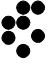 Institut »Jožef Stefan«Jamova cesta 391000 Ljubljana PREJEMNIKInstitut »Jožef Stefan«Jamova cesta 391000 Ljubljana NE ODPIRAJ, PONUDBA!NE ODPIRAJ, PONUDBA!(datum in ura predložitve)(zaporedna številka  predložitve)